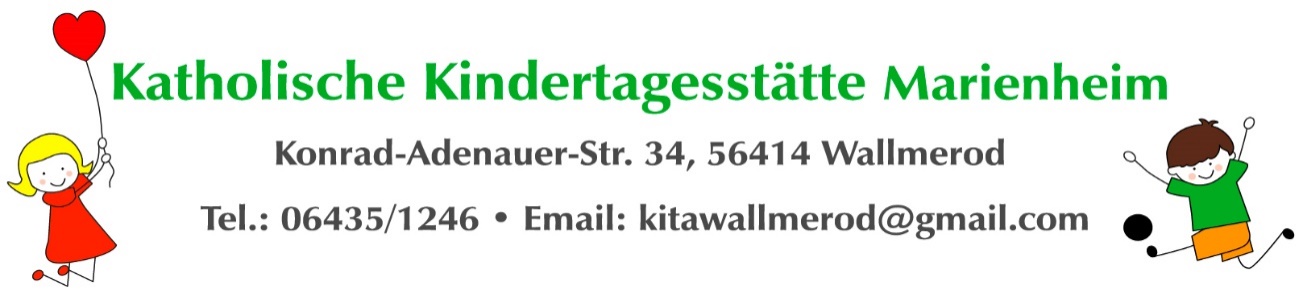 Schließtage 2023*(bei Ferien 1.und letzter Schließtag)DatumGrundAnzahl02.01.23letzter Tag der Weihnachtsferien1 Tag16.01.2023Teamfortbildung1 Tag20.02.2023Rosenmontag1 Tag19.05.2023Brückentag n. Christi Himmelfahrt1 Tag30.05.2023Konzeptionstag1 Tag09.06.2023Betriebsausflug1 Tag14.08.2023 – 01.09.2023 *Sommerschließung15 Tage27.12.2023 – 29.12.2023Weihnachtsferien3 Tage